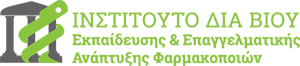 Δήλωση του Υπευθύνου της Εκδήλωσης(Director’s Declaration)Ως υπεύθυνος του προγράμματος Σ.Ε.Α. Συνεχιζόμενης Επστημονικής/Επαγγελματικής Εκπαίδευσης (CPD- Continuing Professional Development)Τίτλος Εκδήλωσης:Τόπος:Ημερομηνία:Δηλώνω υπεύθυνα ότι:Το επιστημονικό πρόγραμμα καταρτίστηκε υπό την ευθύνη και επίβλεψή μου και τα θέματά του παρουσιάζονται με ισορροπημένο και επιστημονικό τρόπο.Το παρόν πρόγραμμα συμμορφώνεται με όλες τις σχετικές δεοντολογικές απαιτήσεις, καθώς και με τις απαιτήσεις νομοθετικών διατάξεων, σύμφωνα με τους νόμους του κράτους.Η Επιστημονική Επιτροπή δηλώνει υπεύθυνα ότι το περιεχόμενο των επιστημονικών εκδηλώσεων δεν περιλαμβάνει χορηγούς, οι οποίοι αποσκοπούν να επηρεάσουν τις αποφάσεις της Επιτροπής.Γνωρίζω τη μορφή και πηγή οποιασδήποτε εμπορικής χρηματοδότησης για την ανάπτυξη του παρόντος προγράμματος.Όλοι οι  συντονιστές και οι ομιλητές/εκπαιδευτές σε αυτή την επιστημονική εκδήλωση, έχουν γνωστοποιήσει ή θα γνωστοποιήσουν οποιαδήποτε πιθανή σύγκρουση συμφερόντων. Η εν λόγω σύγκρουση θα κοινοποιηθεί και αναφερθεί στην αρχή της παρουσίασής του(ς). Διασφαλίζω ότι θα σεβαστούμε τους ισχύοντες εθνικούς νόμους, κανονισμούς και πρότυπα της βιομηχανίας, αναφορικά με τα σημεία όπου επιτρέπεται οι εταιρείες να εκθέτουν τα προϊόντα τους.Είμαι φαρμακοποιός, εγγεγραμμένος σε Φαρμακευτικό Σύλλογο Πλήρες Ονοματεπώνυμο (πεζοί χαρακτήρες):Επιστημονικός ή/και Επαγγελματικός τίτλος: 			Υπογραφή: